                        ZŁOTA LISTA KSIĄŻEKZŁOTA LISTA książek polecanych przez Fundację „ABCXXI - Cała Polska czyta dzieciom”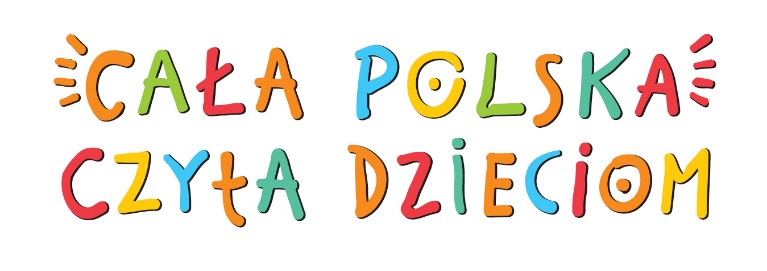 Wiek 0- 4 lata:Marta Bogdanowicz (opracowanie) – Rymowanki - przytulankiPaulette Bourgeois, Brenda Clark – seria o FranklinieJan Brzechwa – Wiersze i bajkiGilbert Delahaye – seria o MartynceBarbara Gawryluk – Dżok, legenda o psiej wiernościAnita Głowińska – seria o Kici KociDimiter Inkiow – Ja i moja siostra Klara (seria)Czesław Janczarski – Miś UszatekJanosch – Ach, jak cudowna jest Panama (seria)Astrid Lindgren – Lotta z ulicy AwanturnikówSam McBratney – Nawet nie wiesz, jak bardzo Cię kochamNele Most, Annet Rudolph – Wszystko moje; Co wolno, a czego nie wolnoBeata Ostrowicka – Lulaki, Pan Czekoladka i przedszkole; Ale ja tak chcę!Joanna Papuzińska – Śpiące wierszykiEliza Piotrowska – Bajka o drzewieRenata Piątkowska – Opowiadania z piaskownicyAnnie M.G. Schmidt – Julek i Julka (seria)Julian Tuwim – Wiersze dla dzieciWojciech Widłak – Pan Kuleczka (seria)Wiek 4-6 lat:Florence Atwater, Richard Atwater – Pan Popper i jego pingwinyHans Christian Andersen – BaśnieGrażyna Bąkiewicz – Kosmiczni odkrywcy - Franio i jego babcia #Wanda Chotomska – Wiersze; PięciopsiaczkiCarlo Collodi – PinokioWaclaw Ćtvrtek – O gajowym Chrobotku; Bajki z mchu i paprociIwona Czarkowska – Biuro zagubionych zabawek #Eva Janikovszky – Gdybym był dorosłyGrzegorz Janusz – Misiostwo świata #Roksana Jędrzejewska-Wróbel – Sznurkowe historie, Maleńkie Królestwo królewny AurelkiÅsa Lind – Piaskowy WilkAstrid Lindgren – seria o Pippi Pończoszance; Emil ze SmalandiiHugh Lofting – seria o Doktorze DolittleBeata Majchrzak – Opowieść o błękitnym psie, czyli o rzeczach trudnych dla dzieci #Kornel Makuszyński – Przygody Koziołka MatołkaMałgorzata Musierowicz – Znajomi z zerówkiAlan A. Milne – Kubuś Puchatek, Chatka PuchatkaRenata Piątkowska – Na wszystko jest sposób #; Nie ma nudnych dniMałgorzata Strzałkowska – Leśne Głupki; Wierszyki łamiące językiDanuta Wawiłow – WierszeMax Velthuijs – Żabka i obcy